بسمه تعاليفرم شماره (1)                                                                                                             تاريخ:                                                                                                                                  شماره:                                                                                                                                  پيوست:     به: دانشگاه تربت حيدريهموضوع: كارآموزيبدينوسيله موافقت ميگردد آقا/خانم        دانشجوي مقطع                                             
                        رشته                    واحد کارورزی/ كارآموزي خود را درنيمسال            سال تحصيلي              در                                      به آدرس ذيل بگذرانند.خواهشمند است نسبت به معرفي ايشان به محل كارآموزي اقدامات لازم مبذول فرماييد.                                                                                      با تشكر                                                                                استاد كارآموزي:آدرس:بسمه تعاليفرم شماره(2)                                                                                                             تاريخ:                                                                                                                                 شماره:                                                                                                                                 پيوست:                                                                                به: دانشگاه تربت حيدريهاز:موضوع: كارآموزيعطف به نامهي شماره........................ مورخ ............................ بدينوسيله با كارآموزي             آقاي/خانم ...................... دانشجوي رشته ..........................گرايش ....................... آن دانشكده در نيمسال .............. سال تحصيلي .......... موافقت ميگردد.مشخصات محل و نوع فعاليتي كه دانشجو مشغول خواهد شد به شرح ذيل ميباشد:الف: مشخصات محل كارآموزي1-ساختار تشكيلاتي: كارفرما   مشاور  پيمانكار  دفتر فني آزمايشگاه   دولتي خصوصي2-نوع فعاليت: طراحي    نظارت  اجرا   تحقيقاتي  *3- شرح مختصر در رابطه با زمينهي فعاليت محل كارآموزي:4-تعداد پرسنل داراي مدرك كارداني به بالا:*5-آدرس و تلفن محل كارآموزي:ب: فعاليت دانشجو:*1-نوع فعاليتي كه به دانشجو محول خواهد شد:*2-نام سرپرست كارآموز:3-مدرك و رشتهي سرپرست كارآموز:*4-ساعت كار:صبح از ساعت                الي             ، بعدازظهر از ساعت               الي            توجه: پاسخ آيتمهاي ستارهدار بايستي با دقت و كامل داده شود.نام و نام خانوادگي:                   سمت:                     امضاء:                    تاريخ:بسمه تعاليفرم شماره(3)                                                                                                  تاريخ:                                                                                                                   شماره گزارش:خلاصه گزارش هفتگيالف: مشخصات ب: گزارش هفتگي: امضاء دانشجو:                                                             امضاء سرپرست كارآموزي:بسمه تعاليفرم شماره(4)                                                                                                      تاريخ:                                                                                                                   شماره گزارش:خلاصه گزارش ماهانهالف: مشخصات ب: شرح فعاليتهاي عمده در ماه            سال      بهشرح ذيل ميباشد: امضاء دانشجو:                                                        امضاء سرپرست كارآموزي:فرم شماره (5)                                                                                       شماره:گواهي انجام كارآموزي                                                                         تاريخ: _________________________________________________________بسمه تعاليبه: دانشگاه تربت حيدريه                                   از:موضوع: گواهي پايان كارآموزيباسلامعطف به معرفينامهي شمارهي                    مورخ                بدين وسيله گواهي ميگردد كه خانم/آقاي                         دانشجوي رشتهي                     گرايش               مقطع         به شماره دانشجويي                     از تاريخ                  لغايت                   به مدت             روز و جمعا بهمدت                 ساعت دورهي كارآموزي خود را در اين محل گذرانده است. سرپرست كارآموزي وي در اين محل خانم/آقاي                                     بودهاند و فرم گزارش سرپرست كارآموز به پيوست ارسال مي گردد. كيفيت كارآموزي دانشجو (عالي-خيلي خوب-خوب-متوسط-ضعيف) ارزشيابي ميشود.نامبرده در طي مدت كارآموزي                  روز مرخصي و                   روز غيبت داشته است. فرم گزارش خلاصهي هفتگي و ماهانه به ضميمهي اين نامه ارسال ميگردد.اين واحد از تاريخ                 لغايت                    بهعلت                            تعطيل بوده است.ضمنا استاد كارآموزي ايشان آقاي                           ميباشد.                                                                 نام و امضاء مقام مسوول:فرم شماره (6)                                                                                        شماره:گواهي سرپرست كارآموز                                                                       تاريخ:  بسمه تعالينام و نامخانوادگي كارآموز:                       رشته تحصيلي:نام واحد كارآموزي:نام سرپرست كارآموز:تاريخ تنظيم گزارش:نام استاد كارآموزي:الف: خلاصه موضوعاتي كه كارآموز كسب تجربه كرده:ب:ارزيابي كارآموز:پيشنهادات سرپرست كارآموز جهت بهبود برنامه كارآموزي:                                                                            نام و امضاء سرپرست كارآموزي: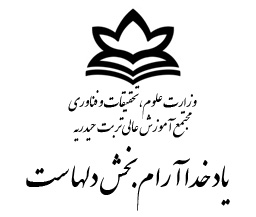 دانشگاه تربت حيدريهگروه اقتصاد کشاورزیگزارش كارآموزياستاد راهنما:...................................دانشجو:نام و نام خانوادگي                 شماره دانشجوييرشته .................................تابستان 1395نام:نام خانوادگي:شمارهي دانشجويي:نيمسال:رشتهي تحصيلي:مقطع:كارآموزي: 1 2تلفن محل كارآموزي:واحد يا بخش كارآموزي:نام استاد كارآموزي:نام سرپرست كارآموزي:آدرس محل كارآموزي:ايام هفتهفعاليتهاي انجام شده در طول روزشنبهيكشنبهدوشنبهسه شنبهچهارشنبهپنج شنبهجمعهنام:نام خانوادگي:شمارهي دانشجويي:نيمسال:رشته تحصيلي:مقطع:كارآموزي: 1 2تلفن محل كارآموزي:واحد يا بخش كارآموزي:نام استاد كارآموزي:نام سرپرست كارآموزي:آدرس محل كارآموزي:1)2)3)4)5)6)7)رديفاظهارنظر سرپرست كارآموزعاليخوبمتوسطضعيفمردودضريب1حضوروغياب، رعايت نظم و ترتيب و انضباط 2ميزان علاقه به همكاري با ديگران3علاقه به فراگيري4استعداد فراگيري5پيگيري وظايف و ميزان پشتكار6ارزش پيشنهادات كارآموز جهت بهبود كار7كيفيت گزارش هاي كارآموز به واحد كارآموزيتعداد روزهاي مرخصيتعداد روزهاي غيبتنمره به حروفنمره به عدد